Тапсырма 1«Поездбен әлде жеңіл машинамен ба?»	Алматы қаласында 3 адамнан тұратын отбасы Нұр-Сұлтан қаласында демалуды жоспарлады. Оларға көліктің Қай түрімен жолға шығуға кеңес бересіз: поездбен әлде жеңіл машинамен ба?Есептеулер үшін төмендегі ақпаратты пайдаланыңыз:Алматыдан Нұр-Сұтан қаласына дейінгі арақашықтық 1200 км;Жеңіл машина әр 100 км-ге 9 л жанармай жұмсайды;1 л жанармай құны 174 теңге;Поезд билетінің құны -7640 теңге (ең арзаны).Есептеулерді кестеге жазыңыз:Сіpдің ұсынысыңыз:____________________________________________________________________________________________________________________Тапсырма 2«Балқаш қаласының ауа температурасы»	Суретте Балқаш қаласындағы 06.05.19-19.05.19 аралығындағы ауа температурасы көрсетілген.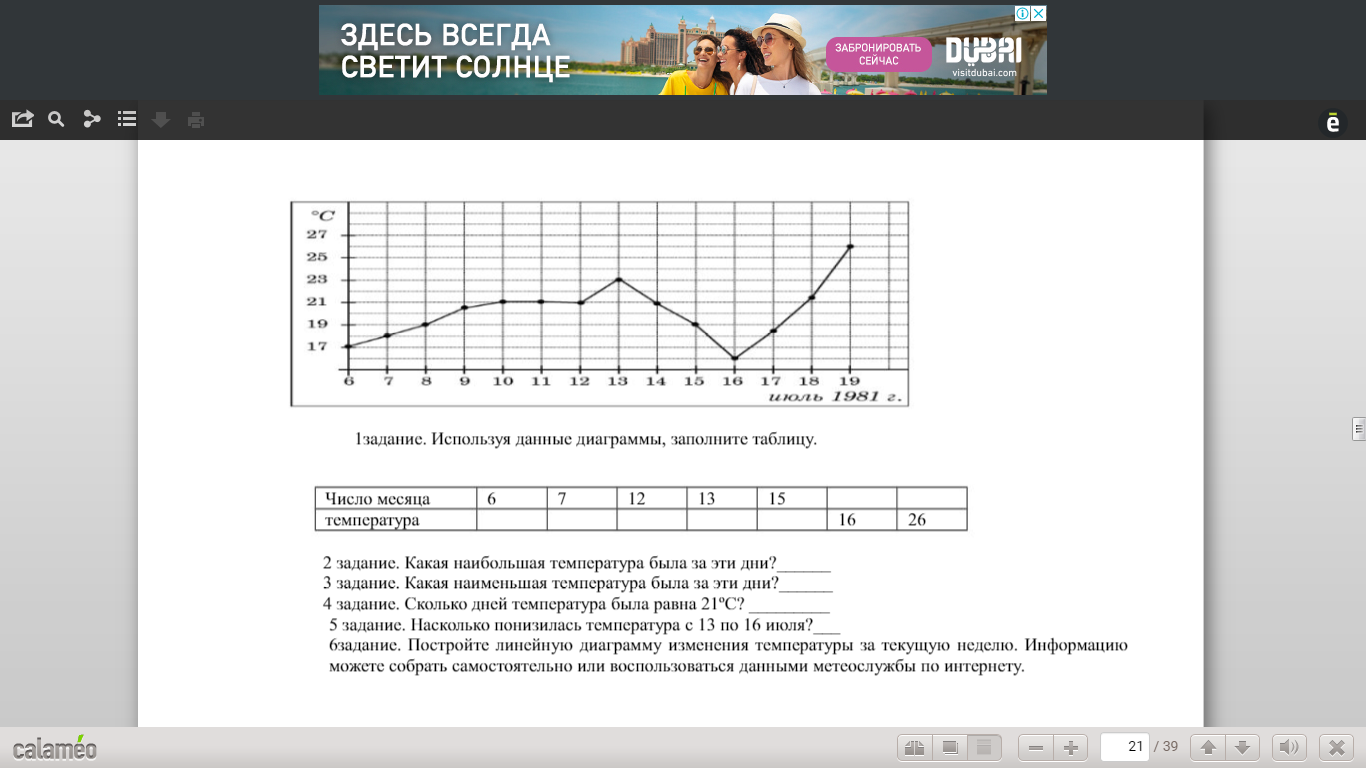 Диаграмманы пайдаланып, кестені толтырыңыз:06.05.19-19.05.19 аралығындағы ең жоғарғы ауа температурасы қандай болды?06.05.19-19.05.19 аралығындағы ең төменгі ауа температурасы қандай болды?Неше күн ауа температурасы 21ºС болды?13.05.19-16.05.19 аралығындағы ауа температурасы қанша градусқа өзгерді?Тапсырма 3«Ауылға»	Аян демалыста ауылдағы әжесіне баруды жоспарлады. Ауылға автобуспен, электрпоезымен немесе маршрут таксиімен жетуге болады.Кестеде көлік түріне байланысты жолдың ұзақтығы көрсетілген.Жолға қанша уақыт жұмсайды?Автобус:__________________________________________________Электр поезды:_____________________________________________Маршрут таксиі:____________________________________________Қай көлік түрі ең аз уақыт жұмсайды (жауабын сағатпен өрнектеңіз)?Сіpдің ұсынысыңыз:____________________________________________________________________________________________________________________Тапсырма 4Шаңғы жарыс жолында Айнұрдың алдында 25 спортшы тұрды. Айнұрдың артында 19 спортшыдан кейін Елдос кезекте тұр. Елдостан кейін 7 спортшы бар.1-сұрақ. Айнұрдың нөмірі нешінші? Жауабы: ___________ .2-сұрақ. Елдостың нөмірі нешінші? Жауабы: ___________ .3-сұрақ. Жарысқа барлығы қанша спортшы қатысуда?Жауабы: ___________ .Тапсырма 5«Қашықтық.»Оқушыларға 60 тал отырғызу тапсырылды.1-сұрақ. Талдарды 6 қатарға отырғызу керек болса, онда әрқатарда қанша талдан болады?Жауабы: ___________.2-сұрақ. Талдарды әрқатарда 12 талдан болатындай етіп отырғызса, онда қанша қатар болады?Жауабы: ___________.3-сұрақ. Талдарды әрқатарда 5 талдан болатындай 4 қатарға етіп отырғызуға болады ма?Жауабы: ___________.Тапсырма 6«Билет бағасы.»Үш ересек және төрт баладан тұратын отбасы Астана қаласынан Алматы қаласына баруға жиналды. Барлығына баруға және кері қайтуға билеттер сатып алу қажет.10-кестеде Астана – Алматы қатынасындағы пойыздардың плацкарт вагонының билет бағасы көрсетілген.10-кесте – Плацкарт вагонға билеттің бағасы№Жол бағытыЖолдағы уақытБилеттің бағасыЕресектерБалалар002Астана – Алматы 212 сағ 38 мин13471 тг6736 тг004Астана – Алматы 219 сағ 09 мин3776 тг1888 тг016Петропавл – Алматы 222 сағ 39 мин3376 тг1688 тг010Астана – Алматы 118 сағ 58 мин3776 тг1888 тг043Костанай – Алматы 120 сағ 15 мин4986 тг2493 тг1-сұрақ. Пойыздардың жолына кететін уақыттарын және билеттерінің бағаларын салыстырыңыздар. Қорытынды жасаңдар. Жауабы: ____ .2-сұрақ. Пойызбен баруға және кері қайтуға жұмсалатын ақшаның ең аз сомасы қандай?Жауабы: ____ .3-сұрақ. Баруға және кері қайтуға жұмсалатын ақшаның ең арзан және ең қымбат бағаның арасындағы айырмашылығы қандай?Жауабы: ____ .Тапсырма 7«Қозғалыс.»Бірінші пойыздың жылдамдығы 70км/сағ, ал екінші пойыздың жылдамдығы біріншінің жылдамдығынан 5км/сағ-қа кем.1-сұрақ. 5 сағ-та әр пойыз қанша километр жол жүреді? Жауабы: _______ .2-сұрақ. Егер ұзындығы 270 км жолда пойыздар бір-біріне қарама-қарсы бағытта бір мезетте қозғалатын болса, онда қанша сағаттан кейін кездеседі? Жауабы: ________ .Тапсырма 8«Үшбұрыштың бұрыштары.»АВС үшбұрышының В төбесіндегі бұрыш 48°-қа тең, ал С бұрышымен сыбайлас бұрыш – 102°.1-сұрақ. АСВ бұрышының шамасы қанша? Жауабы: ______ .2-сұрақ. ВАС бұрышының шамасы қанша? Жауабы: ______ .3-сұрақ. Үшбұрыштың А төбесіне қатысты сыртқы бұрышының градустық өлшемі қанша?Жауабы: ______ .4-сұрақ. Үшбұрыштың В төбесіне қатысты сыртқы бұрышының градустық өлшемі қанша?Жауабы: ______ .Тапсырма 9«Белгісіз сан»Төрт таңбалы санның бірінші саны 7, егер осы цифрды соңғы орынға қойса, алгашқы санның 864-ке аз сан шығады. Сол санды тап?Тапсырма 10«Бәліш»Әжесі немерелеріне бәліш пісіріп, үстел үстіне қалдырып кетеді. Көркем бірінші болып бәліштерді санап, өзіне тиесілі бөлігін алады. Анар Көркемнің бәліштерді алып кеткенін білмеді. Сөйтіп барлық бәліштің үштен бірін жейді. Үшінші болып Гаухар келеді. Ол да бар бәлішті үшке бөліп, өзіне тиесілісін жейді. Осы кезде үстелде сегіз бәліш тұр еді. Бәлішті барлығы теңдей жеуі үшін қалған сегізін немерелер қалай бөліп алуы керек? Жеңіл машинамен барса, жанармайға кететін шығынПоездбен барса, билет алуға кететін шығын	Күні67121315Температура1626123АвтобусҮйден автовокзалға дейін 15 минАвтобустың жолы: 2 сағ 15 минАвтотұрақтан үйге дейін 5 мин жаяуЭлектр поезды(электричка)Үйден темір жол вокзалға дейін 25 минПоездың жолы: 1 сағ 45 минТемір жол вокзалынан үйге дейін 20 мин жаяуМаршрут таксиҮйден маршрут таксидің автотұрағына дейін 25 минТаксидің жолы: 1 сағ 35 минАвтотұрақтан үйге дейін 15 мин жаяу